STATE OF COLORADO	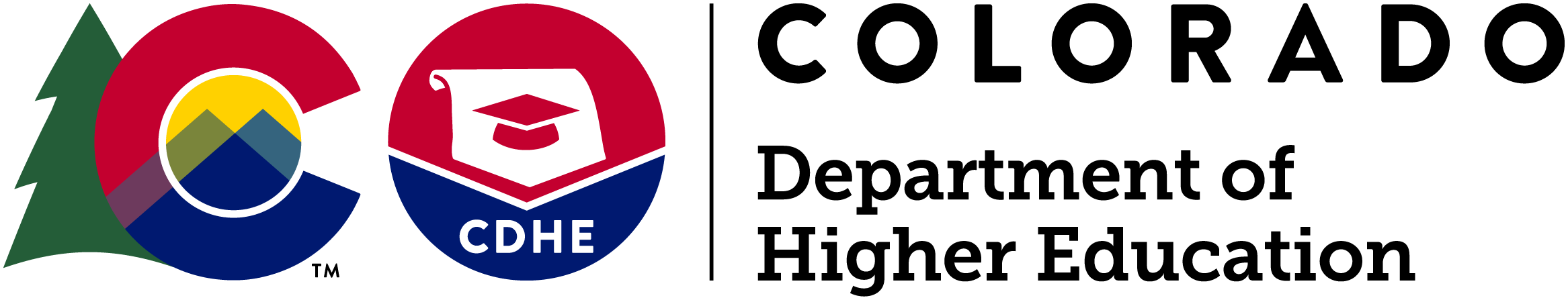 							DEPARTMENT OF HIGHER EDUCATIONA. SUPPLEMENTAL CRITERIA:Describe how the supplemental meets the criteria required for submission. See instructions for further detail.B. SUPPLEMENTAL JUSTIFICATION:Describe the problem along with the conditions leading to the necessity of this supplemental request and the proposed solution.  See instructions for further detail.C. PROJECT SUMMARY/STATUS:Provide a brief scope description of the project and explain the status of the prior appropriated phases.  See instructions for further detail.D. SUMMARY OF FUNDING CHANGE:E. ASSUMPTIONS FOR CALCULATIONS:Describe the calculations used to justify the funding amount requested in the Cost Summary.  See instructions for further detail.F. CONSEQUENCES IF NOT FUNDED:Explain the likely outcome if this request is not approved.  See instructions for further detail.G. ADDITIONAL REQUEST INFORMATION:Provide any additional information necessary to fully explain the supplemental request.  See instructions for further detail.FY 2023-24 SUPPLEMENTAL CAPITAL IT REQUEST- NARRATIVE (S C_IT-N)FY 2023-24 SUPPLEMENTAL CAPITAL IT REQUEST- NARRATIVE (S C_IT-N)FY 2023-24 SUPPLEMENTAL CAPITAL IT REQUEST- NARRATIVE (S C_IT-N)Capital Construction Fund Amount (CCF):Cash Fund Amount (CF):Intercept Program Request? (Yes/No):Supplemental Type (Regular Supplemental /1331 Supplemental/Non-monetary Supplemental)Institution Name:Project Title:Project Phase (Phase _of_):State Controller Project Number (if continuation):Project Type:Technology HardwareProject Type:Technology SoftwareOriginal Appropriation Year:Fiscal Year to be Modified: Name & Title of Preparer:E-mail of Preparer:Institution Signature Approval:DateDateCDHE Signature Approval:DateDateRevision (Yes/No)Submittal Date:DateDateFiscal Year to be ModifiedTotal FundsCapital Construction Fund (CCF)Cash Funds (CF)FY20___-___$$$Additional Request InformationYesNoAdditional InformationIs this request driven by a new statutory mandate?Will this request require a statutory change?Is this a one-time request?